Методический анализ результатов ВПР по учебному предметуФИЗИКА(наименование учебного предмета, класс)по программе 	8 	классаКоличество участников ВПР по учебному предмету за 2020 учебный годТаблица 1Основные результаты ВПР по предметуСтатистика результатов ВПР по отметкам за 2020 учебный годТаблица 2Диаграмма статистики по отметкам в сравнении с Пермским краем.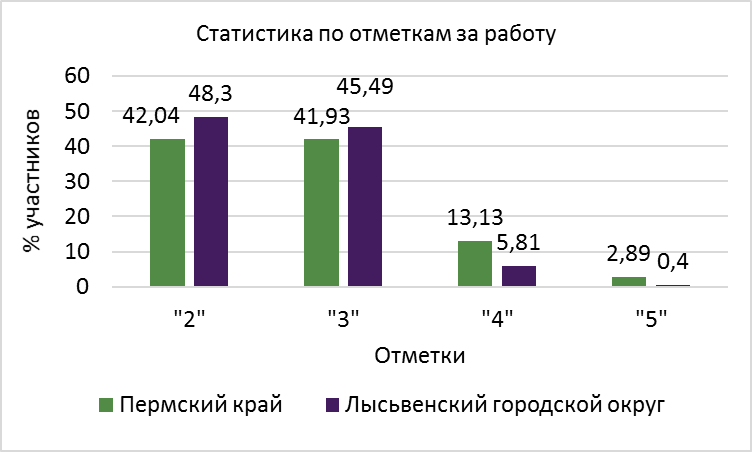 1 % - Процент от общего числа участников по предметуГистограмма распределения первичных баллов по предмету в 2020 г.Рекомендации по переводу первичных баллов в отметки по пятибалльной шкалеТаблица 3Сравнение полученных отметок с отметками по журналуТаблица 4Диаграмма сравнения полученных отметок с отметками по журналуВЫВОДЫ о характере результатов ВПР по предмету в 2020 году.В выполнении всероссийской проверочной работы по физике по программе 8 класса в сентябре 2020-2021 учебного года приняли участие обучающихся 8 классов из 6 общеобразовательных организаций Лысьвенского городского округа.241 из 499 школьников не смогли преодолеть минимальный барьер, набрав менее 10 первичных баллов, и получили за работу отметку «2», что составляет 48,3 % от общего числа участников; 51,7% школьников справились с заданиями работы (45,49% - на отметку «3», 5,81% - на отметку «4», 0,4% - на отметку «5»). Согласно статистическим результатам, 19,04% обучающихся, принявших участие в ВПР по физике, подтвердили свою отметку по журналу, 80,16 % получили за работу отметку ниже, чем итоговая в журнале, 0,8% участников повысили свою отметку.Анализ результатов выполнения отдельных заданий или групп заданий по предметуКраткая характеристика КИМ по предметуНазначение ВПР по учебному предмету «Физика» – оценить качество общеобразовательной подготовки обучающихся 8 классов в соответствии с требованиями ФГОС. ВПР позволяют осуществить диагностику достижения предметных и метапредметных результатов, в том числе овладение межпредметными понятиями и способность использования универсальных учебных действий (УУД) в учебной, познавательной и социальной практике.В задании 1 проверяется осознание учеником роли эксперимента в физике, понимание способов измерения изученных физических величин, понимание неизбежности погрешностей при проведении измерений и умение оценивать эти погрешности, умение определить значение физической величины показаниям приборов, а также цену деления прибора. В качестве ответа необходимо привести численный результат. В задании 2 проверяется сформированность у обучающихся базовых представлений о физической сущности явлений, наблюдаемых в природе и в повседневной жизни (в быту). Обучающимся необходимо привести развернутый ответ на вопрос: назвать явление и качественно объяснить его суть, либо записать формулу и назвать входящие в нее величины.В заданиях 3-6 проверяются базовые умения школьника: использовать законы физики в различных условиях, сопоставлять экспериментальные данные и теоретические сведения, применять знания из соответствующих разделов физики. В задании 3 проверяется умение использовать закон/понятие в конкретных условиях. Обучающимся необходимо решить простую задачу (один логический шаг или одно действие). В качестве ответа необходимо привести численный результат. Задание 4 – задача с графиком. Проверяются умения читать графики, извлекать из них информацию и делать на ее основе выводы. В качестве ответа необходимо привести численный результат. Задание 5 проверяет умение интерпретировать результаты физического эксперимента. Проверяются умения делать логические выводы из представленных экспериментальных данных, пользоваться для этого теоретическими сведениями. В качестве ответа необходимо привести численный результат.Задание 6 – текстовая задача из реальной жизни, проверяющая умение применять в бытовых (жизненных) ситуациях знание физических явлений и объясняющих их количественных закономерностей. В качестве ответа необходимо привести численный результат. Задание 7 – задача, проверяющая умение работать с экспериментальными данными, представленными в виде таблиц. Проверяется умение сопоставлять экспериментальные данные и теоретические сведения, делать из них выводы, совместно использовать для этого различные физические законы. Необходим краткий текстовый ответ. Задание 8 – задача по теме «Основы гидростатики». В качестве ответа необходимо привести численный результат. Задание 9 – задача, проверяющая знание школьниками понятия «средняя величина», умение усреднять различные физические величины, переводить их значения из одних единиц измерения в другие. Задача содержит два вопроса. В качестве ответа необходимо привести два численных результата. Задания 10, 11 требуют от обучающихся умения самостоятельно строить модель описанного явления, применять к нему известные законы физики, выполнять анализ исходных данных или полученных результатов. Задание 10 – комбинированная задача, требующая совместного использования различных физических законов, работы с графиками, построения физической модели, анализа исходных данных или результатов. Задача содержит три вопроса. Требуется развернутое решение. Задание 11 нацелено на проверку понимания обучающимися базовых принципов обработки экспериментальных данных с учетом погрешностей измерения. Проверяет способность разбираться в нетипичной ситуации. Задача содержит три вопроса. Требуется развернутое решение. Правильный ответ на каждое из заданий 1, 3-6, 8 оценивается 1 баллом. Полный правильный ответ на задание 9 оценивается 2 баллами. Если в ответе допущена одна ошибка (одно из чисел не записано или записано неправильно), выставляется 1 балл; если оба числа записаны неправильно или не записаны – 0 баллов. Ответ на каждое из заданий 2, 7, 10, 11 оценивается в соответствии с критериями. МаксимальныйМаксимальный первичный балл – 18. Время выполнения работы –45 минут. Статистический анализ выполняемости заданий и групп заданий проверочной работы в 2020 годуТаблица 5Статистически региональные результаты ВПР по физике в 8 классах коррелируются с результатами Пермского края в данном виде мониторинга.  Однако необходимо отметить, что результаты ЛГО уступают краевым результатам по всем заданиям КИМ диагностической работы за исключением №2 и 9 (в таблице выделены красным цветом), при этом в №2 разница по сравнению с краевыми результатами выше на 7,85 % и в №9 – выше на 2,37%. Хуже всего учащиеся школ ЛГО справились с заданиями №1 и 7. Задание под №1: результаты ниже краевого на 13,39 %, задание №7 – ниже на 12,98%.Диаграмма достижения планируемых результатов (в сравнении ПК и ЛГО)Выполнение заданий разными группами участников, приведенное в диаграмме ниже, показывает достаточно высокий уровень дифференцирующей способности большинства заданий диагностической работы: это подтверждается существенной разницей в проценте выполнения заданий между группами обучающихся, получившими по результатам всей работы отметку «2», «3», «4» или «5». Нет ни одного задания, с которым успешно (в рамках процентных границ освоения содержания) справились бы школьники каждой группы.Диаграмма выполнения заданий группами участников работы в Лысьвенском городском округе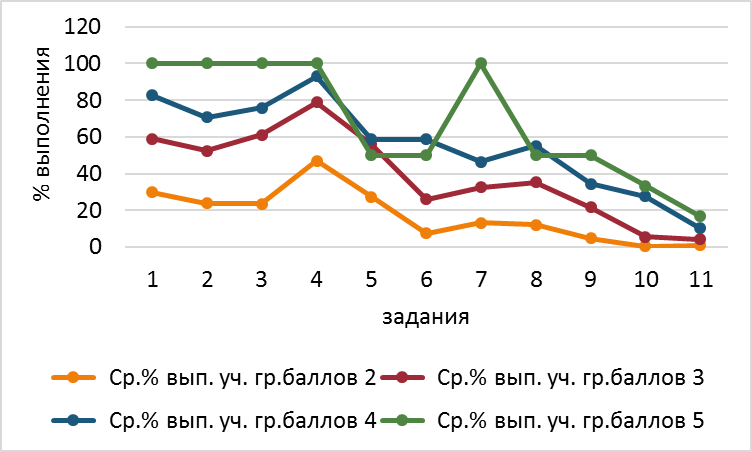 ВЫВОДЫВ целом ВПР 2020 года по физике в 8 классе (за 7 класс) была нацелена на проверку знанияшкольниками физических понятий, величин и законов, а также умения воспринимать, объяснятьи применять полученную в различных формах информацию.Анализ достижения планируемых результатов ВПР физике показал, что у восьмиклассниковдостаточно сформированы проверяемые требования (умения) в соответствии с ФГОС: владение основными физическими понятиями, терминами;умение извлекать информацию из графиков, диаграмм, таблиц анализироватьинформацию.И недостаточно сформированы проверяемые требования (умения) в соответствии с ФГОС:сформированности письменной речи с использованием физических понятий и терминов,понимания физических законов и умения их интерпретировать; умение решать вычислительные задачи с использованием физических законов.РЕКОМЕНДАЦИИПо результатам проверочной работы могут быть даны следующие рекомендации.1. Провести анализ соответствия содержания образования по учебному предмету «Физика»и планируемых предметных результатов основной образовательной программы основногообщего образования школы и определить необходимые изменения в общих направлениях деятельности ОО, рабочих учебных предметных программах и программах учебных курсов с учетом выявленных дефицитных предметных и метапредметных образовательных результатов. 2. Проанализировать содержание заданий ВПР; определить темы, которые проверялись икоторые недостаточно освоены учащимися. Внести коррективы в рабочие программыучебного предмета.3. Спланировать работу по повышению качества обученности обучающихся: составить планкоррекционной работы по устранению пробелов в знаниях учащихся (организоватьсопутствующее повторение на уроках; ввести в план урока проведение индивидуальныхтренировочных упражнений для отдельных учащихся; использовать тренинговые задания дляформирования устойчивых навыков); сформировать планы индивидуальной работы сучащимися слабо мотивированными на учебную деятельность и с учащимися,показывающими высокие результаты обучения.Рекомендации учителю.1. Больше внимания педагогам следует на уроках уделять смысловому чтению и анализу.2. Использовать графики, таблицы, рисунки, фотографии экспериментальных установок дляполучения исходных данных для решения физических задач.3. Использовать при обучении решение задач с избыточными данными, задач-оценок.4. Увеличить число комбинированных задач.5. Необходимо совершенствовать методику усвоения учащимися ключевых понятий ифундаментальных законов физики, используя выделение признаков понятий, установлениепричинно-следственных связей между ними, применение понятий или законов в знакомой(сходной) ситуации, а затем в измененной или новой ситуации.6. Важно усилить деятельностный подход к преподаванию физики. Группы участниковКол-во ОООбучающиеся текущего годаГруппы участниковКол-во ООчел.Пермский край44320269Лысьвенский городской округ (ЛГО)64992345Пермский край42,0441,9313,132,89Лысьвенский городской округ (ЛГО)48,345,495,810,4Отметка по пятибалльнойшкале«2»«3»«4»«5»Первичные баллы0-45-78-1011-18Группы участниковКол-во участников%Понизили (Отметка < Отметка по журналу) %40080,16Подтвердили (Отметка = Отметке по журналу) %9519,04Повысили (Отметка > Отметка по журналу) %40,8Всего499100№задан ияБлоки ПООП ООО «обучающийся научится / получит возможность	научиться»,	проверяемые	требования(умения) в соответствии с ФГОСМакс баллПермск ийкрайЛГО№задан ияКол-во участников20269499№задан ия№задан ияКол-во ОО4436№задан ия% выполнения% выполнения1Проводить прямые измерения физических величин: время, расстояние, масса тела, объем, сила, температура, атмосферное давление, и использовать простейшие методы оценки погрешностей измерений159,8846,492Распознавать механические явления и объяснять на основе имеющихся знаний основные свойства или условия протекания этих явлений: равномерное и неравномерное движение, инерция, взаимодействие тел, передача давления твердыми телами, жидкостями и газами, атмосферное давление, плавание тел;
анализировать ситуации практико-ориентированного характера, узнавать в них проявление изученных физических явлений или закономерностей и применять имеющиеся знания для их объяснения232,0339,883Решать задачи, используя физические законы (закон Гука, закон Архимеда) и формулы, связывающие физические величины (путь, скорость, масса тела, плотность вещества, сила, давление, кинетическая энергия, потенциальная энергия, сила трения скольжения, коэффициент трения): на основе анализа условия задачи выделять физические величины, законы и формулы, необходимые для ее решения, проводить расчеты146,9844,094Решать задачи, используя формулы, связывающие физические величины (путь, скорость тела): на основе анализа условия задачи записывать краткое условие, выделять физические величины, законы и формулы, необходимые для ее решения, проводить расчеты166,5964,335Интерпретировать результаты наблюдений и опытов143,4342,286Анализировать ситуации практико-ориентированного характера, узнавать в них проявление изученных физических явлений или закономерностей и применять имеющиеся знания для их объяснения126,5219,047Использовать при выполнении учебных задач справочные материалы; делать выводы по результатам исследования237,3324,358Решать задачи, используя физические законы (закон Паскаля, закон Архимеда) и формулы, связывающие физические величины (масса тела, плотность вещества, сила, давление): на основе анализа условия задачи выделять физические величины, законы и формулы, необходимые для ее решения, проводить расчеты122,8825,259Решать задачи, используя формулы, связывающие физические величины (путь, скорость, масса тела, плотность вещества, сила, давление): на основе анализа условия задачи, выделять физические величины и формулы, необходимые для ее решения, проводить расчеты220,6814,3310Решать задачи, используя физические законы (закон сохранения энергии, закон Гука, закон Паскаля, закон Архимеда) и формулы, связывающие физические величины (путь, скорость, масса тела, плотность вещества, сила, давление, кинетическая энергия, потенциальная энергия, механическая работа, механическая мощность, КПД простого механизма, сила трения скольжения, коэффициент трения): на основе анализа условия задачи записывать краткое условие, выделять физические величины, законы и формулы, необходимые для ее решения, проводить расчеты и оценивать реальность полученного значения физической величины36,84,6111Анализировать отдельные этапы проведения исследований и интерпретировать результаты наблюдений и опытов;
решать задачи, используя физические законы (закон сохранения энергии, закон Гука, закон Паскаля, закон Архимеда) и формулы, связывающие физические величины (путь, скорость, масса тела, плотность вещества, сила, давление, кинетическая энергия, потенциальная энергия, механическая работа, механическая мощность, КПД простого механизма, сила трения скольжения, коэффициент трения): на основе анализа условия задачи записывать краткое условие, выделять физические величины, законы и формулы, необходимые для ее решения, проводить расчеты и оценивать реальность полученного значения физической величины35,332,94